استمارة تعريف بعضو هيئة تدريسيةالكلية: العلوم التطبيقيةالاسم: محمد برغلالمرتبة العلمية: أستاذ مساعدالاختصاص: أفلام رقيقة اسم الجامعة :  جامعة مونبلييه الثانيةعنوان الجامعة:  فرنساالصفة العلمية أو الإدارية:  عضو هيئة تدريس في جامعة القلمون الخاصةالاهتمامات العلمية والبحثية:  فيزياء الأفلام الرقيقةالاهتمامات العلمية والبحثية:  فيزياء الأفلام الرقيقة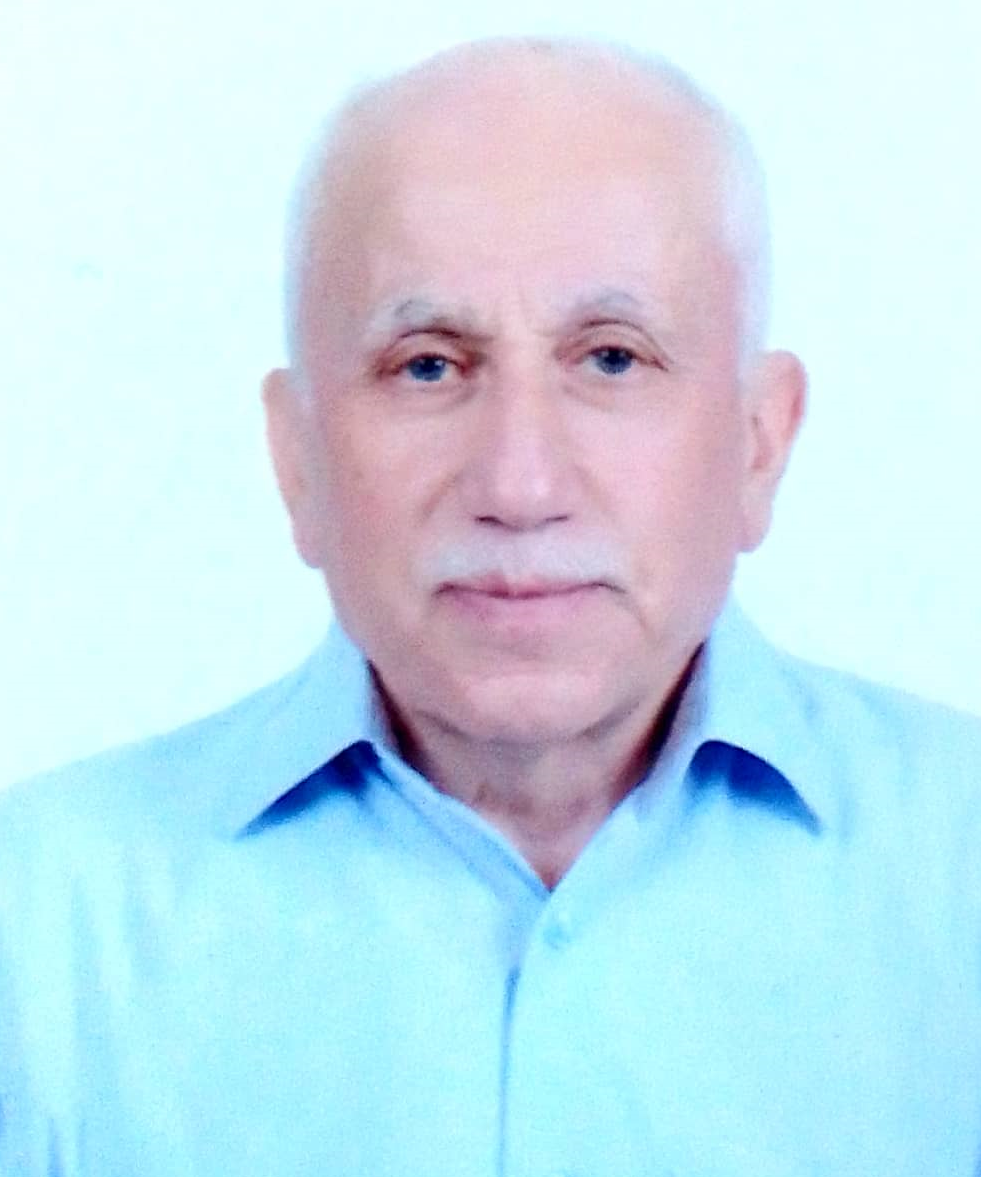 